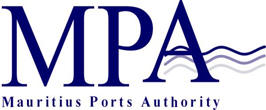 ADDENDUM TO PROCUREMENT NOTICEUPGRADING OF THE ORACLE ERP AND ASSOCIATED SYSTEMS AT THE MAURITIUS PORTS AUTHORITYCONTRACT NO: MPA 530/2021e-Procurement Reference No.: MPA/IFB/2021/86The Mauritius Ports Authority hereby informs all prospective bidders that due to technical issues on the e-Procurement System, the deadline for submission of bids for the Contract MPA/530/2021 – Upgrading of the Oracle ERP and Associated Systems at the Mauritius Ports Authority has been extended up to Wednesday 06 October 2021 at 15.00 hours. Bidders who have submitted bids online by the closing date and time shall decrypt and re-encrypt their bids from Wednesday 06 October 2021 as from 16.01 hours up to Thursday 07 October 2021 at 14.00 hours. Bids will be opened online at the Mauritius Ports Authority on Thursday 07 October 2021 as from 14.05 hours.For further details, please consult the Government e-Procurement System, Government Procurement and MPA websites:eproc.publicprocurement.govmu.org, publicprocurement.govmu.org or www.mauport.comMauritius Ports AuthorityH. Ramnarain BuildingMer RougePort LouisRepublic of MauritiusEmail : info@mauport.comTel : +230 206540004 October 2021